 Об исполнении бюджета сельского поселения Енгалышевский сельсовет муниципального района Чишминский район за 2021 годСогласно статьям 264.1 - 264.6 Бюджетного Кодекса Российской    ФедерацииСовет сельского поселения Енгалышевский сельсовет муниципального района Чишминский район Республики Башкортостан решил:     Утвердить отчет об исполнении бюджета сельского поселения Енгалышевский сельсовет муниципального района Чишминский район  за  2021 год по доходам в сумме 5412,8  тыс. руб. и по расходам в сумме           5412,0 тыс. руб.  с  превышением  доходов   над  расходами (профицит) в сумме  0,8 тыс. руб. со следующими показателями:- по доходам бюджета  сельского поселения Енгалышевский сельсовет по кодам классификации доходов бюджета  за 2021 год согласно приложению № 1 к настоящему решению;- по доходам бюджета сельского поселения Енгалышевский сельсовет  по кодам видов доходов, подвидов доходов, классификации операций сектора государственного управления, относящихся к доходам бюджета за 2021 год согласно приложению № 2 к настоящему решению;- по фактически произведенным расходам  бюджета сельского поселения Енгалышевский сельсовет за 2021 год по разделам, подразделам, целевым статьям, видам расходов  функциональной классификации расходов бюджетов  Российской Федерации  в сравнении с первоначально утвержденным планом согласно приложению  № 3 к настоящему решению;- по ведомственной структуре расходов бюджета сельского поселения Енгалышевский сельсовет за 2021 год  в сравнении с первоначально утвержденным планом согласно приложению № 4 к настоящему решению;- по фактически произведенным расходам  по муниципальным программам и непрограммным направлениям деятельности в сравнении с первоначально утвержденным планом за 2021 год согласно приложению №5 к настоящему решению;- источники финансирования дефицита бюджета сельского поселения Енгалышевский сельсовет муниципального района Чишминский район Республики Башкортостан на 2021 год согласно приложению №6 к настоящему решению.Глава сельского поселенияЕнгалышевский сельсовет                                                         Ф.Г. БадретдиновБаш[ортостан Республика]ыШишм^ районныМУНИЦИПАЛЬ районнын ЕЕнгалыш ауыл советы ауыл биЛ^м^е советы 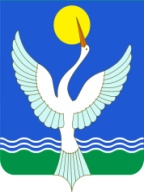 СОВЕТСЕЛЬСКОГО ПОСЕЛЕНИЯЕнгалышевский сельсоветМУНИЦИПАЛЬНОГО РАЙОНАЧишминскИЙ районРеспублики Башкортостан             [арар            23 май 2022 й. № 20          решение          23 мая  2022 г.